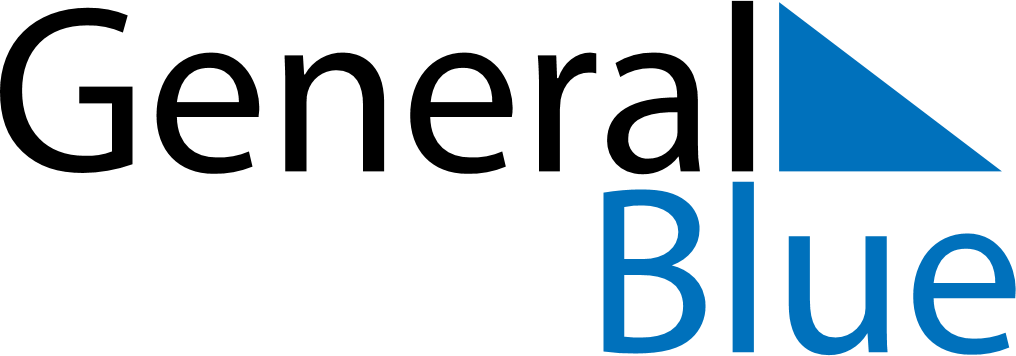 March 2029March 2029March 2029March 2029SwedenSwedenSwedenMondayTuesdayWednesdayThursdayFridaySaturdaySaturdaySunday12334Vasaloppet5678910101112131415161717181920212223242425Annunciation Day26272829303131Maundy ThursdayGood FridayEaster SaturdayEaster Saturday